1. Общие положения l. Настоящее положение разработано для МБДОУ «Детский сад № 79 «Мальчиш-Кибальчиш» комбинированного  вида»(далее — ДОУ) в соответствии с федеральным законом «Об образовании в Российской Федерации» от 29.12.2012 г. № 273-ФЗ•, Федеральным государственным образовательным стандартом дошкольного образования (приказ Министерства образования и науки РФ от 17.lO.2013 № 1 155); с учетом «Примерной основной образовательной программы дошкольного образования», одобренной решением ФУ МО по общему образованию (протокол от 20.05.2015 №2/15).2. Основная образовательная программа ДОО (далее — Программа) — нормативно-управленческий документ образовательного учреждения, характеризующий специфику содержания образования и особенности организации учебно-воспитательного процесса, определяющий содержание и организацию образовательного процесса для детей раннего и дошкольного возраста и направлена на формирование общей культуры, развитие физических, интеллектуальных и личностных качеств, формирование предпосылок учебной деятельности, обеспечивающих социальную успешность, сохранение и укрепление здоровья детей дошкольного возраста.3. Цель Программы – обеспечить полноценное проживание ребенком дошкольного детства всесторонне развивая психические и физические качества в соответствии с возрастными, индивидуальными особенностями, традициями северного края. Задачи реализации ООП: Обеспечить охрану и укрепление физического и психического здоровья детей, их эмоциональное благополучие. Создать благоприятные условия для развития интеллектуальных и творческих возможностей детей, для формирования предпосылок к учебной деятельности. Обеспечить равный доступ к образованию всех воспитанников ДОО с учетом разнообразия особых образовательных потребностей и индивидуальных возможностей. Формировать интеллектуальный потенциал детей, развивать познавательную активность, любознательность, стремление к самостоятельному познанию и размышлению через реализацию парциальных программ и технологий. Задачи реализации в части специфики национальных, социокультурных и иных условий в которых осуществляется образовательная деятельность:забота о здоровье, эмоциональном благополучии и своевременном всестороннем развитии каждого ребенка в условиях крайнего Севера;творческая организация (креативность) воспитательно-образовательного процесса с использованием инновационных педагогических технологий;развитие у детей интереса к культуре и истории Архангельской области и Поморского края;развитие художественных способностей детей посредством использования нетрадиционных техник изо-творчества, лепки и аппликации;соблюдение в работе МБДОУ «Детский сад №79 «Мальчиш-Кибальчиш» и МБОУ СОШ № 2 преемственности.Программа разрабатывается рабочей группой педагогов МБДОУ «Детский сад № 79 «Мальчиш-Кибальчиш» на основе приказа заведующего, рассматривается на совете педагогов, утверждается приказом заведующего. Программа разрабатывается на пять лет, ежегодно корректируется в соответствии с нормативными документами. Программа должна:соответствовать принципу развивающего образования, целью которого является развитие ребенка;сочетать принципы научной обоснованности и практической применимости;соответствовать критериям полноты, необходимости и достаточности;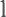 обеспечивать единство воспитательных, развивающих и обучающих целей и задач образовательного процесса детей дошкольного возраста, в процессе реализации которых формируются знания, умения и навыки, которые имеют непосредственное отношение к развитию детей раннего и дошкольного возраста:строиться с учетом принципа интеграции образовательных областей в соответствии с возрастными возможностями и особенностями воспитанников;основываться на комплексно-тематическом принципе построения образовательного процесса; предусматривать решение программных образовательных задач в совместной деятельности взрослого и детей, самостоятельной деятельности не только в рамках непрерывной образовательной деятельности, но и при проведении режимных моментов; предполагать построение образовательного процесса на адекватных возрасту формах работы с детьми.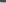 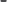 I А. Функции Программы:- нормативная, т.е. является документом, обязательным для выполнения в полном объеме;-целеполагания, т.е. определяет ценности и цели, ради достижения которых она введена в ту и ли иную образовательную область.2. Технология разработки Программы2.1. Программа разрабатывается образовательной организацией самостоятельно в соответствии с Федеральным государственным образовательным стандартом дошкольного образования (приказ Министерства образования и науки РФ от  17. l0.2013 № 1155), с учетом «Примерной основной образовательной программы дошкольного образования», одобренной решением ФУ МО по общему образованию (протокол от 20.05.2015 №2/15) и примерной образовательной программы дошкольного образования «От рождения до школы» под ред. Н.Е. Вераксы, Т.С. Комаровой, М.А. Васильевой. – М.: МОЗАИКА-СИНТЕЗ, 2016г.3. Структура ПрограммыОсновная образовательная программа должна содержать следующие разделы:4. Оформление программы4.1. Текст набирается в редакторе Word for Windows Times New Roman 12, интервал одинарный, переносы в тексте не ставятся, выравнивание по ширине, центровка заголовков и абзацы в тексте выполняются при помощи средств Word, листы формата А-4, Таблицы вставляются непосредственно в текст.4.2. Титульный лист считается первым, но не нумеруется, так же и листы приложения (Приложение 1).На титульном листе указывается:название Программы и учреждения - решение коллегиального органа;- приказ руководителя об утверждении программы;год составления программы;муниципальное образование.5. Рассмотрение и утверждение Программы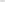 5.1. Основная образовательная программа рассматривается и принимается Педагогическим советом ДОО.5.2. Программа разрабатывается и рекомендуется на начало учебного года.5.3. Педагогический совет выносит свое решение о соответствии Программы существующим требованиям ФЗ «Об образовании в РФ», ФГОС ДО.5.4. Программа утверждается в начале учебного года приказом заведующего ДО.6. Изменение и дополнение Программы6.1. Программа может изменяться ежегодно перед началом учебного года и дополняться в соответствии с решением Педагогического совета и утверждением заведующего ДОО.6.2. Основанием для внесения изменений и (или) дополнений могут служить: - обновления системы образования (изменение нормативной базы, регламентирующей содержание дошкольного образования);- предложения педагогических работников по результатам работы в текущем учебном году; - предложение Педагогического совета, администрации ДОО. 6.3. Изменения в приложения могут вноситься по мере необходимости в течение учебного года.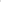 7. Контроль7.1. Ответственность за полноту и качество реализации Программы возлагается на воспитателей и специалистов ДОО.7.2. Контроль за полнотой реализации Программы возлагается на заведующего, заместителя заведующего по ВМР.1.Целевой раздел1.1.Пояснительная запискаОбязательная частьЧасть, формируемая участниками образовательных отношений1.2.Цели, задачи и принципы ПрограммыОбязательная частьЧасть, формируемая участниками образовательных отношений1.3.Характеристика особенностей развития детей раннего и дошкольного возраста, ребёнок-инвалид1.4.Планируемые результаты освоения ПрограммыОбязательная частьЧасть, формируемая участниками образовательных отношений2.Содержательный раздел2.1. Общие положения2.2.Описание образовательной деятельности в соответствии с направлениями развития ребенка, представленными в пяти образовательных областях.Обязательная частьЧасть, формируемая участниками образовательных отношений2.3.Сквозные механизмы развития ребенка и виды детской деятельности 2.4.Формы, способы, методы и средства реализации Программы2.4.1.Формы организации работы с детьми, которые в наибольшей степени способствуют их потребностям и интересамЧасть, формируемая участниками образовательных отношений2.4.2.Формы работы с участниками образовательных отношений с учетом специфики национальных, социокультурных и иных условий, в которых осуществляется образовательная деятельность 2.5.Современные технологии в образовательном процессе МБДОУ «Детский сад № 79 «Мальчиш-Кибальчиш»2.6.Сложившиеся традиции МБДОУ «Детский сад № 79 «Мальчиш-Кибальчиш»Часть, формируемая участниками образовательных отношений2.7.Игра – ведущий вид деятельности ребенка Обязательная частьЧасть, формируемая участниками образовательных отношений2.8.Парциальная программа МБДОУ «Детский сад № 79 «Мальчиш-Кибальчиш» «Любимый край - Поморье»Часть, формируемая участниками образовательных отношений2.9.Способы и направления поддержки детской инициативыЧасть, формируемая участниками образовательных отношений2.10.Взаимодействие педагогического коллектива с семьями воспитанников2.11.Содержание коррекционной работы и инклюзивного образованияОбязательная частьЧасть, формируемая участниками образовательных отношений2.11.1 Коррекционная работа и инклюзивное образование детей с ОВЗ, осваивающих Программу в группе компенсирующей направленности3Организационный раздел3.1.Психолого-педагогические условия, обеспечивающие развитие ребенка3.2.Организация развивающей предметно-пространственной средыЧасть, формируемая участниками образовательных отношений3.3Материально-техническое обеспечение Программы3.4.Методическое обеспечение Программы3.5.Особенности традиционных событий, праздников, мероприятий3.6.Планирование образовательной деятельности3.7.Режим дня4.Дополнительный раздел. Краткая презентация Программы